RAPPORT EXÉCUTIF DE PROJET 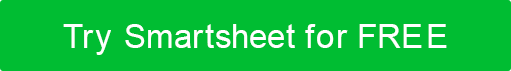 ET RÉALISATIONS DE NOKEYCOMMENTAIRES NOFINANCIALCOMMENTAIRES RISQUESPROBLÈMES NOKEYD'EXIGENCES DE PROJET DE HAUT NIVEAUNOCONSEILS SUPPLÉMENTAIRESPÉRIODEDATE DE PRÉPARATIONPRÉPARÉ PARBÉNÉFICIAIRESBÉNÉFICIAIRESBÉNÉFICIAIRESDU RAPPORTDU RAPPORTDU RAPPORTNOM DU PROJETNOM DU PROJETN° DE PROJETPROMOTEUR DU PROJETMAÎTRE D'OUVRAGEMAÎTRE D'OUVRAGEGESTIONNAIRE DE PROGRAMMECHEF DE PROJETCHEF DE PROJETTRAVAUX TERMINÉSDATE DE ACHÈVEMENTPARTIE RESPONSABLETRAVAUX PRÉVUSDATE PRÉVUE D'ACHÈVEMENTPARTIE RESPONSABLETOTAL DES DÉPENSESTOTAL CAPITALTOTAL GLOBALCOÛTS BUDGÉTAIRESESTIMATION À L'ACHÈVEMENT (CAE)COÛTS RÉELS À CE JOURRISQUERÉPONSESTATUTDATE D'OUVERTUREDATE DE CLÔTUREAFFECTÉ ÀDESCRIPTION DU PROBLÈMEPLAN D'ACTIONAPPROUVÉ PAR NOM ET TITREAPPROUVÉ PAR SIGNATUREDATEDÉMENTITous les articles, modèles ou informations fournis par Smartsheet sur le site Web sont fournis à titre de référence uniquement. Bien que nous nous efforcions de maintenir les informations à jour et correctes, nous ne faisons aucune déclaration ou garantie d'aucune sorte, expresse ou implicite, quant à l'exhaustivité, l'exactitude, la fiabilité, la pertinence ou la disponibilité en ce qui concerne le site Web ou les informations, articles, modèles ou graphiques connexes contenus sur le site Web. Toute confiance que vous accordez à ces informations est donc strictement à vos propres risques.